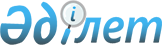 Об утверждении Положения "О порядке обеспечения согласительными и разрешительными документами, лицензиями, визами и другими документами, предоставляющих права и полномочия инвестору для реализации инвестиционного проекта"
					
			Утративший силу
			
			
		
					Постановление Государственного комитета Республики Казахстан по инвестициям от 30 мая 1997 г. N 18. Зарегистрировано в Министерстве юстиции Республики Казахстан 15 октября 1997 г. N 398. Утратило силу - приказом председателя Комитета по инвестициям Министерства индустрии и торговли Республики Казахстан от 20 февраля 2004 года N 7-п


             Извлечение из приказа председателя Комитета 






          по инвестициям Министерства индустрии и торговли 






        Республики Казахстан от 20 февраля 2004 года N 7-п





      "В связи с принятием Закона Республики Казахстан от 8 января 2003 года "Об инвестициях", постановления Правительства Республики Казахстан от 8 мая 2003 года N 436 "О некоторых вопросах реализации Закона Республики Казахстан "Об инвестициях", в соответствии с пунктом 1 статьи 27 Закона Республики Казахстан от 24 марта 1998 года "О нормативных правовых актах" приказываю:






      1. Признать утратившими силу следующие нормативные правовые акты по вопросам инвестиций:






      9) постановление Государственного комитета Республики Казахстан по инвестициям от 30 мая 1997 г. N 18 "Об утверждении Положения "О порядке обеспечения согласительными и разрешительными документами, лицензиями, визами и другими документами, предоставляющих права и полномочия инвестору для реализации инвестиционного проекта" (N 398 от 15 октября 1997 года)..."





 




      Председатель






-------------------------------------------------------------------






      В соответствии со статьями 15 и 16 Закона Республики Казахстан 
 Z970075_ 
 "О государственной поддержке прямых инвестиций" Государственный комитет Республики Казахстан по инвестициям постановляет: 



      Утвердить прилагаемое "Положение о порядке обеспечения согласительными и разрешительными документами, лицензиями, визами и другими документами, предоставляющих права и полномочия инвестору для реализации инвестиционного проекта". 




     

 Председатель 





                          


Положение 






       "О порядке обеспечения согласительными и разрешительными 






        документами, лицензиями, визами и другими документами, 






            предоставляющих права и полномочия инвестору 






                для реализации инвестиционного проекта" 




      Настоящее Положение разработано на основе статей 15 и 16 Закона Республики Казахстан "О государственной поддержке прямых инвестиций" и Указа Президента Республики Казахстан, имеющего силу Закона, "О лицензировании" и определяет порядок предоставления компетентными министерствами, государственными комитетами и иными центральными и местными исполнительными органами (далее "государственные органы") согласительных и разрешительных документов, лицензий, виз и других документов, предоставляющих права и полномочия инвестору для реализации инвестиционного проекта (далее "проекта"). 




                        


  I. Общие положения 






      Законодательно определенные виды деятельности или действия подлежат обязательному лицензированию, в соответствии с утвержденными Правительством Республики Казахстан положениями по каждому виду выдаваемой лицензии. В некоторых случаях для получения лицензии могут потребоваться заключения органов санитарного, и/или экологического, и/или горно-технического надзора. В случае, когда для осуществления какой-либо деятельности или определенных действий требуется кроме лицензии получить иное разрешение (отвод земельного участка, выделение радиочастоты и др.), такие разрешения выдаются после получения лицензии. 




                       


  II. Основные задачи 






      Основной задачей настоящего Положения является упорядочение и координация действий государственных органов в процессе согласования проекта и получения инвестором необходимых согласительных и разрешительных документов, лицензий, виз и других документов, предоставляющих права и полномочия инвестору для реализации инвестиционного проекта. 




                 


 III. Порядок обеспечения Комитетом 






                  получения разрешительных документов, 






                   лицензий, виз и других документов, 






             предоставляющих права и полномочия инвестору 






                для реализации инвестиционного проекта 






      3.1. Для получения инвестором лицензии и/или разрешения Государственный комитет Республики Казахстан по инвестициям направляет в соответствующий государственный орган пакет документов, включающий в себя заявку инвестора на получение лицензии, регистрационные документы инвестора, пояснительную записку, документы, подтверждающие соответствие получателя лицензии или разрешения квалификационным требованиям для данного вида деятельности, подтверждение оплаты лицензионного сбора, в случае, если для получения лицензии или разрешения требуются заключения органов санитарного и/или экологического, и/или горнотехнического надзора - соответствующие заключения и другие документы, в соответствии со специальными требованиями по отдельным видам деятельности. 



      3.2. Для получения заключений органов санитарного и/или экологического, и/или горнотехнического надзора Комитет направляет в соответствующий государственный орган заявку с приложением пояснительной записки, регистрационных документов инвестора, документы, подтверждающие оплату сбора за выдачу заключения. 



      3.3. Государственные органы не позднее месячного срока выдают запрашиваемую лицензию или разрешение, в случае если требуется, государственный орган в обязательном порядке согласует с Комитетом продление срока. 



      3.4. Комитет и/или инвестор имеют право ознакамливаться со всеми материалами по вопросу приостановления или прекращения действия лицензии, а также присутствовать при рассмотрении государственным органом этих материалов. 



      3.5. Государственный орган вправе отказать в выдаче лицензии только в соответствии со статьей 19 Указа Президента Республики Казахстан, имеющего силу Закона, 
 Z952200_ 
 "О лицензировании". 



      3.6. Комитет осуществляет контроль за соблюдением порядка выдачи лицензии или разрешения и сроком исполнения. 



      3.7. Лицензии и другие разрешительные документы подписываются первыми руководителями соответствующих государственных органов, которые несут ответственность за соблюдение сроков их выдачи. 

					© 2012. РГП на ПХВ «Институт законодательства и правовой информации Республики Казахстан» Министерства юстиции Республики Казахстан
				